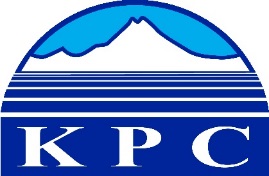 KENAI PENINSULA COLLEGECOLLEGE COUNCIL REPORTFebruary 4, 2020Department: Student Union Prepared by: Cloda O’Neill, Student Union Vice President5.17.1Through the fall semester’s end and spring semester’s beginning, Kenai River Campus’ Student Union (KRCSU) have continued our usual activities such as providing coffee and popcorn to students, attending Coalition meetings, etc.In the month of December, Student Union organized and promoted a Hot Chocolate Bar for students, staff and faculty during finals week. Katrina’s Café provided Christmas themed baked goods and student union provided holiday décor and drink garnishments. The office was decorated in accordance with holiday spirit. The event had a positive turnout and improved student morale and on campus involvement during a stressful week of testing. KRCSU assisted with the public event, Christmas on Campus, hosted by KPC Recruiter, Emily Knight and KPC Communication Specialist, Alasha Brito. KRCSU aided the configuration by collecting boxes and wrapping them as presents, helping setup Santa’s photo booth in front of Financial Aid Office, as well as providing and arranging decorations in the McLane Commons. The event’s presentation was a huge success and served as a memorable occasion for the college’s turnout.Student Union’s January focus was generating an independent Food Pantry on campus for students located in the Student Union office. It consists of several cabinet drawers supplied with on the go snacks and meal alternatives such as ramen noodles, oatmeal, macaroni and cheese, apple sauce, and crackers. This mini pantry offers an alternative to the more abundantly stocked version located in the Residence Hall across the street. The Student Union Food Pantry has been a preliminary modest success with students.KRCSU is planning a Valentine’s Day project, consisting of candy and customized cards available to students, staff and faculty on February 14th in the Student Union office. Graduation plans are underway and KRCSU has locked down a commencement speaker, long time Alaskan, Bill Popp, President and CEO of Anchorage Economic Development Corporation. We have been in contact with him regarding the course of the speech, addressing a theme of uplifting wisdom and inspiration resting on the personal value of education. Upcoming meetings will secure further details.